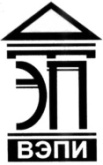 Автономная некоммерческая образовательная организациявысшего образования«Воронежский экономико-правовой институт»(АНОО ВО «ВЭПИ»)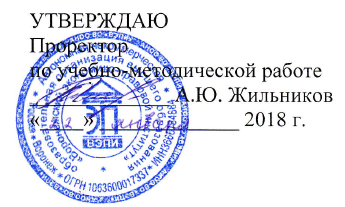 УТВЕРЖДАЮПроректор по учебно-методической работе_____________ И.О. Фамилия«____» _____________ 20____ г. ФОНД ОЦЕНОЧНЫХ СРЕДСТВ ПО ДИСЦИПЛИНЕ (МОДУЛЮ)	ФТД.В.02 Подготовка публичной защиты ВКР	(наименование дисциплины (модуля))	37.03.01 Психология	(код и наименование направления подготовки)Направленность (профиль) 	Психология		(наименование направленности (профиля))Квалификация выпускника 	Бакалавр		(наименование квалификации)Форма обучения 	Очная, заочная		(очная, очно-заочная, заочная)Рекомендован к использованию Филиалами АНОО ВО «ВЭПИ»	Воронеж2018Фонд оценочных средств по дисциплине (модулю) рассмотрен и одобрен на заседании кафедры психологии.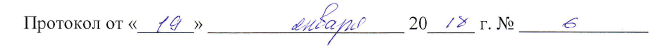 Протокол заседания от «_____» __________________ 20 ___ г. № 	Фонд оценочных средств по дисциплине (модулю) согласован со следующими представителями работодателей или их объединений, направление деятельности которых соответствует области профессиональной деятельности, к которой готовятся обучающиеся: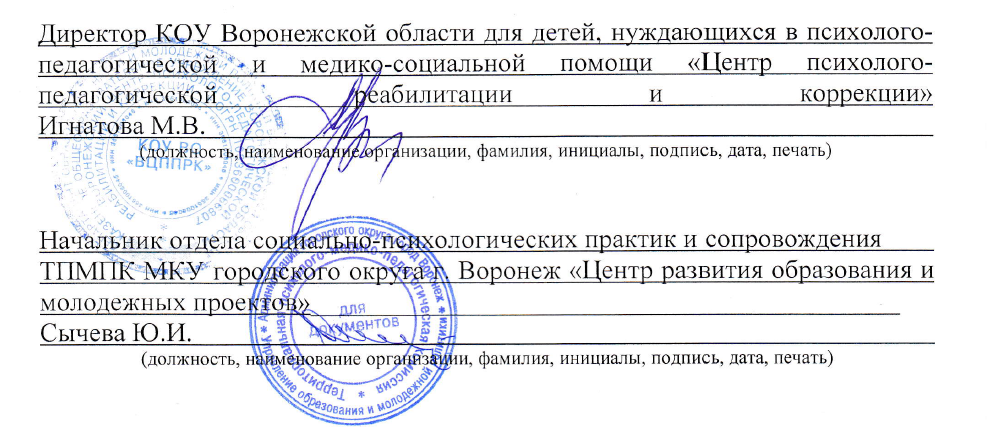 (должность, наименование организации, фамилия, инициалы, подпись, дата, печать)(должность, наименование организации, фамилия, инициалы, подпись, дата, печать)(должность, наименование организации, фамилия, инициалы, подпись, дата, печать)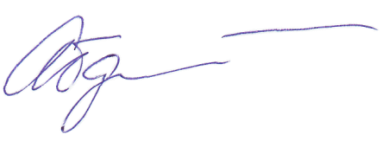 Заведующий кафедрой                                                                     Л.В. АбдалинаРазработчики:Профессор                                                                                         Л.В. Абдалина1. Перечень компетенций с указанием этапов их формирования в процессе освоения ОП ВОЦелью проведения дисциплины ФТД.В.02 Подготовка публичной защиты ВКР достижение следующих результатов обучения:В формировании данных компетенций также участвуют следующие дисциплины (модули), практики и ГИА образовательной программы 
(по семестрам (курсам) их изучения):- для очной формы обучения:- для заочной формы обучения:Этап дисциплины (модуля) ФТД.В.02 Подготовка публичной защиты ВКР в формировании компетенций соответствует:- для очной формы обучения – 8 семестру;- для заочной формы обучения – 5 курсу.2. Показатели и критерии оценивания компетенций на различных этапах их формирования, шкалы оцениванияПоказателями оценивания компетенций являются следующие результаты обучения:Порядок оценки освоения обучающимися учебного материала определяется содержанием следующих разделов дисциплины (модуля):Критерии оценивания результатов обучения для текущего контроля успеваемости и промежуточной аттестации по дисциплине1. Критерии оценивания устного ответа:- зачтено – обучающийся дает четкие, грамотные развернутые ответы на поставленные вопросы, приводит примеры из реальной жизни; полно и обосновано отвечает на дополнительные вопросы; грамотно использует понятийный аппарат и профессиональную терминологию; демонстрирует знания, умения и навыки общекультурных и профессиональных компетенций.- не зачтено – не соответствует критериям «зачтено».2. Критерии оценивания выполнения доклада:- зачтено – тема раскрыта в полном объеме и автор свободно в ней ориентируется, последовательно и логично, материал актуален и разнообразен (проанализированы несколько различных источников), выводы аргументированы, обучающийся ответил на вопросы преподавателя и аудитории; демонстрирует знания, умения и навыки общекультурных и профессиональных компетенций.- не зачтено – не соответствует критериям «зачтено».3. Критерии оценивания ответа на зачете:«Зачтено» - обучающийся знает способы, средства, формы межличностного и межкультурного взаимодействия при подготовке к публичному выступлению, предмет, задачи, цели публичной защиты и ее значения для своей будущей профессиональной деятельности, сферы применения психологических компетенций, механизмы межличностного познания и понимания; условия эффективного общения; умеет устанавливать контакты и поддерживать межличностные связи и отношения при публичном выступлении, использовать знания публичной защиты для решения конкретных задач психологии, применять базовые знания для проведения стандартного прикладного исследования в определённой области психологии, создавать условия для эффективного общения; владеет навыками устной и письменной речи на русском языке, успешно решать задачи межличностного и межкультурного взаимодействия, навыками постановки профессиональных задач; способами оценивания качества изученного материала, навыками постановки решения профессиональных задач в области научно-исследовательской и практической деятельности, системой приемов и способов ведения просветительской деятельности среди населения с целью повышения уровня психологической культуры общества. «Не зачтено» - не соответствует критериям «зачтено».3. Типовые контрольные задания или иные материалы, необходимые для оценки знаний, умений, навыков и (или) опыта деятельности, характеризующих этапы формирования компетенцийПримерный перечень тем докладов и сообщений по теме ВКР Актуализация этнокультурного Я в структуре самосознания личности студентаАтрибутивный стиль сотрудников и организационная идентификацияВзаимосвязь акцентуации характера с выбором будущей профессии старшим школьникомВзаимосвязь аттестации сотрудников государственного предприятия и их трудовой мотивации.Взаимосвязь профессионального выгорания медицинских сестер со стилем саморегуляции деятельностиВзаимосвязь психологической атмосферы в семье и уровня психоэмоционального развития ребенка младенческого возрастаВзаимосвязь стиля руководства с уровнем удовлетворенности работой сотрудников организацииВзаимосвязь стиля руководства, организационной идентичности и приверженностиВзаимосвязь темперамента и стрессоустойчивости сотрудников полицииВзаимосвязь уровня развития группы и межличностных отношений сотрудников организацииВзаимосвязь уровня суицидального риска и профессионального «выгорания».Взаимосвязь уровня темперамента и стрессоустойчивости сотрудников полицииВзаимосвязь уровня тревожности и социальной компетенции студентов медицинского колледжаВлияние  лидерства на социально-психологический климат в малой группеВлияние групповой сплоченности на эффективность профессиональной деятельностиВлияние демографических и гендерных  факторов на уровень психической готовности к школьному обучению Влияние демографических и гендерных  факторов на уровень психической готовности к школьному обучениюВлияние детско-родительских отношений на формирование самооценки в дошкольном возрастеВлияние занятий с элементами тренинга на формирование адекватной самооценки старшеклассникаВлияние локуса - контроля на стратегии преодоления конфликтных ситуаций сотрудников детского сада.Влияние организационной культуры офисных работников на профессиональное выгорание сотрудников.Влияние семейного воспитания на формирование самооценки подросткаВлияние социального окружения на формирование и развитие личности «трудного» подростка.Влияние стилей семейного воспитания на формирование самооценки подросткаВлияние стиля управления на социально-психологический климат в организацииВлияние стиля управления на эффективность деятельности сотрудниковВлияние стиля управления руководителя на межличностные отношения сотрудниковВлияние темперамента на характерологические проявления личности в общенииВлияние темпераментальных особенностей школьника на успешность учебной деятельностиВлияние уровня развития интеллекта на творческие способности в младшем школьном возрастеВлияние ценностно-ориентационного единства группы на эффективность совместной деятельностиВлияние ценностных ориентаций родителей на развитие личности подростковВнутренний конфликт и пути выхода из стрессовых ситуацийВоздействие возрастных особенностей на психоэмоциональное состояние женщиныВозрастно-психологические особенности отношения ко лжи в связи с самоотношением личности в период ранней взрослостиВозрастные особенности волевой регуляции подростковГендерные особенности игровой деятельности в дошкольном возрастеГендерные особенности карьерных ориентацийГендерные особенности личностных характеристик лидеровГендерные особенности межличностных взаимоотношенийГендерные особенности межличностных взаимоотношенийГендерные особенности поведения в конфликтеГендерные особенности проявления агрессивностиГендерные особенности проявления альтруизма в подростковом возрастеГендерные особенности проявления комформности в подростковом возрастеГендерные особенности проявления решительности у руководителейГендерные особенности проявления тревожности в подростковом возрастеГендерные особенности психологической толерантности супруговДевиантное поведение подростков: сущность и динамика формированияДефекты личностных характеристик при злоупотреблении компьютерными играмиДиагностика и коррекция тревожности младших школьников в учебной деятельностиДинамика представлений студентов-психологов о будущей профессии в процессе обучения в вузе.Динамика профессиональной мотивации студентов вузаИгротерапия как средство развития бесконфликтного общения у офисных работниковИзучение  взаимосвязи стиля воспитания  и формирования самооценки младших школьников в полных и неполных семьяхИзучение взаимосвязи акцентуации характера и направленности личности старшеклассникаИзучение взаимосвязи стиля воспитания и формирования самооценки младших школьников в полных и неполных семьяхИзучение гендерных особенностей проявления агрессивного поведения в юношеском возрастеИзучение межличностных отношений между детьми старшего дошкольного возрастаИзучение особенности психологического климата в трудовом коллективеИзучение проблемы женского одиночества. Изучение роли профориентации в восточном и западном типах обученияИзучение стиля руководства как фактора удовлетворенности работой в коллективеИзучение стратегий поведения  подростков в конфликтных ситуациях Изучение стратегий поведения в конфликтных ситуациях у подростковИзучение структуры конфликтности у студентов ВУЗаИзучение феномена профессионального выгорания офисных работников.Исследование  профессионально значимых качеств студентов-психологовИсследование влияния дидактических игр на совершенствование произвольного внимания детей младшего школьного возрастаИсследование личностных особенности подростков их неблагополучных семейИсследование манипулятивных приемов в межличностном общенииИсследование особенностей агрессивного поведения детей раннего возрастаИсследование особенностей мышления в младшем школьном возрастеИсследование особенностей формирование уверенности в себе  студентов старших курсов  медицинского колледжаИсследование особенности мышления в младшем школьном возрастеИсследование проблемы влияния стиля руководства на синдром эмоционального выгорания сотрудника организации.Исследование профессионально значимых качеств студентов-психологовИсследование самооценки в юношеском возрасте.Исследование социального интеллекта студентов старших курсов вуза Исследование статусного положения в системе межличностных отношений в группе учащихся младшего подросткового возрастаИсследование структуры страха у детей дошкольного возраста и их родителейИсследование уровня профессионального выгорания у педагоговИсследование уровня тревожности у военнослужащих по контракту к условиям армейской средыИсследование эмоционально-психологическое состояние личности после перенесших утрату близкихКарьерный рост как фактор мотивацииКоммуникатьивная готовность к обучению в школе детей, посещающих и не посещающих дет садКоррекция тревожности у офисных работников.Креативность в структуре личности старшеклассника и ее влияние на профессиональный выбор.Кризис подросткового возраста и проблемы его преодоленияЛожь и её психологическое значение в младшем школьном возрастеТиповые вопросы к государственной итоговой аттестации (публичной защите ВКР):1. Наличие аналогов предлагаемого решения (разработки).2. Сравнение с аналогами предлагаемого решения (разработки).3. Обоснование выбранных методов и средств разработки.4. Характеристика применяемых методов исследований.5. Характеристика применяемых технологий и средств разработки, используемых в ВКР.6. Обоснование корректности и работоспособности предлагаемых теоретических и практических решений (разработок).7. Личный вклад автора.8. Степень практической проработки и внедрения результатов работы.9. Научная и/или теоретическая значимость полученных результатов.10. Теоретические вопросы на определение степени владения обучающимся знаниями и умениями, применяемыми при выполнении ВКР и отражаемыми в формируемых компетенциях.11. Наличие выступлений по итогам работы на конференциях и семинарах, наличие публикаций.Вопросы задаются – членами государственной экзаменационной комиссии, иными участниками публичной защиты.4. Методические материалы, определяющие процедуры оценивания знаний, умений, навыков и (или) опыта деятельности, характеризующих этапы формирования компетенцийПромежуточная аттестация обучающихся обеспечивает оценивание промежуточных и окончательных результатов обучения по дисциплине (модулю).Преподаватель доводит до сведения обучающихся на первом учебном занятии перечень вопросов, выносимых на промежуточную аттестацию, и критерии оценивания знаний, умений и навыков.Зачеты проводятся в день последнего в данном семестре занятия по соответствующей дисциплине (модулю) в соответствии с рабочей программой.Зачеты служат формой проверки освоения учебного материала дисциплины (модуля).Результаты сдачи зачета оцениваются по шкале: «зачтено», «не зачтено».В целях поощрения обучающихся за систематическую активную работу на учебных занятиях и на основании успешного прохождения текущего контроля и внутрисеместровой аттестации допускается выставление зачетной оценки без процедуры сдачи зачета.Зачеты принимаются преподавателями, ведущим занятия по дисциплине (модулю).Зачет проводится в устной форме. Преподаватель имеет право задавать дополнительные вопросы в соответствии с рабочей программой дисциплины (модуля).Во время зачета с разрешения преподавателя обучающийся может пользоваться справочниками, таблицами, инструкциями и другими материалами. Обучающийся при подготовке ответа ведет необходимые записи, которые предъявляет преподавателю. При отказе обучающегося от ответа в зачетно-экзаменационную ведомость проставляется оценка «не зачтено».Результаты зачета заносятся в зачетно-экзаменационную ведомость. Если обучающийся не явился на зачет, в ведомости напротив фамилии обучающегося делается запись «не явился». Неявка на зачет без уважительной причины приравнивается к оценке «не зачтено».В зачетную книжку выставляется соответствующая оценка, полученная обучающимся. Оценка «не зачтено» в зачетную книжку не ставится. Заполнение зачетной книжки до внесения соответствующей оценки в ведомость не разрешается. Прием зачета у обучающегося прекращается при нарушении им дисциплины, использовании неразрешенных материалов и средств мобильной связи. В этом случае обучающемуся в зачетно-экзаменационную ведомость проставляется оценка «не зачтено».В случае несогласия обучающегося с оценкой, выставленной на зачете, он имеет право подать апелляцию.5. Материалы для компьютерного тестирования обучающихся в рамках проведения контроля наличия у обучающихся сформированных результатов обучения по дисциплинеОбщие критерии оцениванияВариант 1Номер вопроса и проверка сформированной компетенцииКлюч ответовЗадание № 1Вставьте пропущенное слово. Выпускная квалификационная работа – это научно - _________ труд обучающегося выпускного курса высшего учебного заведенияОтвет:исследовательскийЗадание № 2Автором ВКР является:Ответ:1. Обучающийся;2. Руководитель;3. Заведующий кафедрой;4. Обучающийся совместно с руководителем.Задание № 3Актуальность темы ВКР не включает:Ответ:1. Цели и задачи исследования;2. Аргументацию необходимости изучения данной темы с позиции теории или практики;3. Раскрытие степени изученности проблемы и отражение ее в специальной литературе;4. Обоснование темы и раскрытие потребности в специальном исследовании.Задание № 4Укажите верное утверждение. Объект исследования и предмет исследования тождественныОтвет:НеверноВерноЗадание № 5Требование к ВКР, которое сводится к обзору только тех источников, которые необходимы для раскрытия данной темы или решения данной проблемы:Ответ:1. Конкретность;2. Чёткость;3. Логичность;4. Аргументированность;5. Точность формулировок.Задание № 6Публичная защита ВКР предполагает:Ответ:1. Присутствие комиссии и администрации ВУЗа;2. Присутствие комиссии и работодателей;3. Присутствие только комиссии;4. Присутствие всех желающих.Задание № 7Роль руководителя при подготовке ВКР:Ответ:1. Соавтор;2. Редактор;3. Консультант;4. Корректор.Задание № 8Требования к государственной итоговой аттестации закреплены в:Ответ:1. Федеральном законе об образовании;2. Федеральном государственном образовательном стандарте высшего образования по соответствующему направлению подготовки;3. ГОСТ Р 7.0.4 – 2006;4. ГОСТ 7.0.5 – 2008.Задание № 9Укажите верное утверждение. Наименования глав и параграфов должны быть приведены в той же последовательности и в той же форме, что и в тексте ВКРОтвет:НеверноВерноЗадание № 10Текст ВКР печатается на одной стороне стандартной белой бумаги формата:Ответ:1. 420 на 594 мм;2. 210 на 297 мм;3. 105 на 148,5 мм;4. Любого формата.Задание № 11Размер полей страницы текста ВКР:Ответ:1. Левое - 30 мм, правое - 10 мм, верхнее и нижнее - 20 мм;2. Левое - 25 мм, правое - 15 мм, верхнее и нижнее - 10 мм;3. Левое - 40 мм, правое - 10 мм, верхнее и нижнее – 15 мм;4. Любые размеры.Задание № 12Не прошедшими итоговую государственную аттестацию считаются обучающиеся:Ответ:1. Предоставившие в установленный срок выпускные квалификационные работы;2. Получившие удовлетворительную оценку;3. Не защитившие ВКР по неуважительной причине.Задание № 13Выпускная квалификационная работа, наряду со сдачей государственного экзамена, является обязательным видом:Ответ:1. Государственной итоговой аттестации;2. Единого государственного экзамена;3. Дипломной работы;4. Государственного экзамена.Задание № 14Вставьте пропущенное слово. Подготовка и защита выпускной квалификационной работы - это ________ испытание всей целенаправленной учебной, научной, профессиональной работы выпускника Ответ:итоговоеЗадание № 15Тема выпускной квалификационной работы выбирается обучающимся и утверждается:Ответ:1. Руководителем;2. Выпускающей кафедрой института;3. Деканатом;4. Ректором.Задание № 16Укажите верное утверждение. Обучающийся не может самостоятельно выбрать любую из предлагаемых кафедрой тем выпускных квалификационных работОтвет:НеверноВерноЗадание № 17Стиль изложения ВКР:Ответ:1. Публицистический;2. Научный;3. Разговорный;4. Художественный.Задание № 18Требование к ВКР, которое состоит в смысловой связности и цельности отдельных частей текста:Ответ:1. Конкретность;2. Чёткость;3. Логичность;4. Аргументированность;5. Точность формулировок.Задание № 19Требование к ВКР, которое состоит в доказательности мыслей:Ответ:1. Конкретность;2. Чёткость;3. Логичность;4. Аргументированность;5. Точность формулировок.Задание № 20Определите порядок этапов процедуры публичной защиты ВКР:Ответ:1. Чтение отзыва и рецензии;2. Доклад обучающегося;3. Ответ обучающегося на вопросы;4. Вопросы членов комиссии.Порядок: 2, 1, 4, 3Задание № 21Правильное оформление ссылок на литературные источники закреплено в:Ответ:1. Федеральном законе об образовании;2. Федеральном государственном образовательном стандарте высшего образования по соответствующему направлению подготовки;3. ГОСТ Р 7.0.4 – 2006;4. ГОСТ Р 7.0.97-2016Задание № 22Права обучающихся закреплены в:Ответ:1. Федеральном законе об образовании 2. Федеральном государственном образовательном стандарте высшего образования по соответствующему направлению подготовки3. ГОСТ Р 7.0.4 - 2006 4. ГОСТ 7.0.5 - 2008Задание № 23Текст ВКР печатается шрифтом:Ответ:1. Tahoma;2. Cambria;3. Times new Roman;4. Любым шрифтом.Задание № 24Укажите верное утверждение. В конце заголовков ВКР ставится точкаОтвет:НеверноВерноЗадание № 25Вставьте пропущенное слово. В отзыве руководителя отражаются возможности и место _________ использования работы или ее отдельных частейОтвет:практическогоЗадание № 26ВКР выполняется:Ответ:1. Руководителем;2. Обучающимся;3. Обучающимся -выпускником.Задание № 27Титульный лист ВКР по счёту является:Ответ:1. Первой страницей;2. Второй страницей;3. Последней страницей;4. Без номера.Задание № 28Подготовка и защита выпускной квалификационной работы и направлена на определение уровня сформированности:Ответ:1. Знаний;2. Умений;3. Навыков;4. Компетенций.Задание № 29Укажите верное утверждение. Обучающимся может выбрать для научного исследования тему, не включенную в перечень, а также изменить название темы из предложенного списка, придав ей желаемую направленность, расширив или сузив предметное поле исследованияОтвет:НеверноВерноЗадание № 30Требование к ВКР, которое предусматривает определенную структуру изложения материала:Ответ:1. Конкретность;2. Чёткость;3. Логичность;4. Аргументированность;5. Точность формулировок.Задание № 31Требование к ВКР, которое исключает многозначное толкование высказываний авторов:Ответ:1. Конкретность;2. Чёткость;3. Логичность;4. Аргументированность;5. Точность формулировок.Задание № 32Определите порядок структурных элементов доклада на публичной защите ВКР:Ответ:1. Выводы и рекомендации;2. Цель и задачи исследования;3. Актуальность темы;4. Сущность рассматриваемого явления в рамках соответствующей отрасли.Порядок: 3, 2, 4, 1Задание № 33Укажите верное утверждение. Каждая глава ВКР начинается с новой страницыОтвет:НеверноВерноЗадание № 34ВКР может быть выполнена в форме дипломной работыОтвет:НеверноВерноЗадание № 35Расставьте структурные элементы ВКР в правильном порядке:Ответ:1. Основная часть;2. Библиографический список;3. Титульный лист;4. Оглавление.Порядок: 3, 4, 1, 2Задание № 36Закрепление за обучающимся темы выпускной квалификационной работы производится:Ответ:1. По его желанию;2. По его личному заявлению;3. По заявлению руководителя;4. По распоряжению декана.Задание № 37При оформлении ВКР необходимо руководствоваться:Ответ:1. Указаниями руководителя;2. Методическими указаниями по выполнению ВКР;3. Требованиями ГОСТа;4. Свободно оформлять.Задание № 38Характеристика работы обучающегося при выполнении ВКР даётся:Ответ:1. В рецензии;2. В отчёте об объёме заимствований;3. В отзыве руководителя;4. В отчёте председателя ГЭК.Задание № 39Укажите верное утверждение. Во время защиты возможно использование компьютерных презентаций, диаграмм, схем и другого наглядного материалаОтвет:НеверноВерноЗадание № 40В объём основного текста ВКР не входит:Ответ:1. Титульный лист;2. Оглавление;3. Заключение;4. Приложение.Вариант 2Номер вопроса и проверка сформированной компетенцииКлюч ответовЗадание № 1Обучающийся может быть не допущен к защите ВКР, если:Ответ:1. Работа отвечает требованиям, предъявляемым к выпускным квалификационным работам;2. Обучающийся в процессе подготовки выпускной квалификационной работы игнорировал рекомендации руководителя;3. Обучающийся устранил серьезные упущения и недостатки, указанные выпускнику при доработке;4. Высокое качество выполненной работы.Задание № 2Вставьте пропущенное слово. ВКР может рассматриваться как логическое продолжение ______ работыОтвет:курсовойЗадание № 3Распределение по времени выполнения наиболее важных этапов разработки выпускной квалификационной работы представляет собой:Ответ:1. Текущий график;2. Рабочий план;3. График защиты ВКР;4. План-задание.Задание № 4Вставьте пропущенное слово. Задачи исследования формулируются как вопросы, на которые должен быть получен ответ для достижения поставленных _______ исследованияОтвет:целейЗадание № 5Теоретические вопросы по выбранной проблематике ВКР описываются:Ответ:1. В первой главе;2. Во второй главе;3. В третьей главе;4. В заключении.Задание № 6Характеристика исследуемой организации даётся:Ответ:1. В первой главе;2. Во второй главе;3. В третьей главе;4. В заключении.Задание № 7Критический анализ качества выполненной бакалаврской работы, сделанный специалистом называется:Ответ:1. Рецензия;2. Отчёт об объёме заимствований;3. Отзыв руководителя;4. Отчёт председателя ГЭК.Задание № 8Критерии оценки «отлично»:Ответ:1. Изложение отдельных вопросов поверхностно;2. Не были использованы технические средства и наглядные пособия;3. Работа выполнена самостоятельно, носит творческий характер;4. Есть отдельные неточности при освещении вопросов темы.Задание № 9Критерии оценки «хорошо»:Ответ:1. Теоретические положения творчески увязаны с практическими аспектами и рекомендациями по разрешению рассматриваемой проблемы;2. Отдельные вопросы работы изложены самостоятельно, но без глубокого теоретического обоснования;3. Обучающийся недостаточно полно изложил основные положения исследования;4. Работа содержит поверхностную аргументацию основных положений.Задание № 10Критерии оценки «удовлетворительно»:Ответ:1. Обучающийся испытывал затруднения при ответах на вопросы членов комиссии;2. Выпускная квалификационная работа содержит существенные теоретические ошибки;3. Обучающийся показал знание рассматриваемой проблемы, понимание направлений и путей ее решения;4. В процессе защиты обучающийся показал навыки ведения научной дискуссии.Задание № 11Критерии оценки «неудовлетворительно»:Ответ:1. Работа правильно и аккуратно оформлена, представлены все необходимые компоненты, составлена достаточно полная библиография по теме;2. В работе не использован весь необходимый для освещения темы нормативный, научный и методический материал;3. Обучающийся показал высокую культуру речи, знание научной литературы по исследуемой и смежным темам;4. Выпускная квалификационная работа носит откровенно компилятивный характер.Задание № 12В первой строке титульного листа ВКР указывается:Ответ:1. Название выпускающей кафедры;2. Название факультета;3. Название ВУЗа;4. Фамилия автора.Задание № 13Объем текста бакалаврской работы варьируется в пределах:Ответ:1. 80-100 страниц;2. 60-80 страниц;3. 30-50 страниц;4. Нет ограничений.Задание № 14Организация предварительного заслушивания докладов по ВКР на кафедре входит в обязанности:Ответ:1. Руководителя;2. Декана;3. Обучающегося;4. Заведующего кафедрой.Задание № 15Консультирование обучающегося по подбору необходимой литературы и фактического материала входит в обязанности:Ответ:1. Руководителя;2. Декана;3. Обучающегося;4. Заведующего кафедрой.Задание № 16Подбор литературы для ВКР входит в обязанности:Ответ:1. Руководителя;2. Декана;3. Обучающегося;4. Заведующего кафедрой.Задание № 17Автореферат должен содержать:Ответ:1. Перечень ключевых слов;2. Текст автореферата;3. Цели работы;4. Методы исследования.Задание № 18На титульном листе последовательно сверху вниз помещаются следующие реквизиты:Ответ:1. Наименование кафедры;2. Иллюстрации;3. Приложения;4. Год написания работы.Задание № 19Выполнение выпускной квалификационной работы бакалавра включает следующие этапы:Ответ:1. Приобретение опыта обработки;2. Выбор и закрепление темы работы;3. Защита ВКР;4. Развитие навыков ведения самостоятельной работы.Задание № 20К элементам новизны, которые могут быть представлены в ВКР бакалавра, относятся следующие:Ответ:1. Новый объект исследования;2. Новая постановка известных проблем или новый метод решения;3. Последовательность изложения мыслей;4. Итог, вывод.Задание № 21Важнейшим средством выражения смысловой законченности, целостности и связности научного текста является использование специальных слов и словосочетаний. Подобные слова позволяют отразитьследующее:Ответ:1. Нормативно-правовые акты;2. Переход от одной мысли к другой;3. Новые результаты эксперимента;4. Противоречивые отношения.Задание № 22Заключение – обязательная часть всякого сочинения. В нем автор должен:Ответ:1. Повторить основные выводы, результаты работы;2. Определить перспективы дальнейших исследований по данной теме;3. Развитие навыков ведения самостоятельной работы;4. Изложение отдельных вопросов поверхностно.Задание № 23Введение включает в себя следующие моменты:Ответ:1. Выводы;2. Характеристика проделанной дипломантом работы;3. Название города и год написания диплома;4. Обоснование выбора темы дипломного исследования, её актуальности и новизны.Задание № 24Основные задачи ВКР:Ответ:1. Развитие навыков проведения самостоятельной работы;2. Включать материалы дискуссионного и полемического характера;3. Закрепление навыков научно-исследовательской и практической работы в области полученной специальности;4. Выяснение подготовленности обучающегося.Задание № 25К числу предметов исследования могут быть отнесены:Ответ:1. Ресурсы;2. Кадры;3. Товары и услуги;4. Реферат.Задание № 26В качестве дипломного проектирования, как правило, выступает управляющая часть системы, т.е. субъект управления. К числу изучаемых элементов субъекта управления могут относиться:Ответ:1. Каналы распределения;2. Торговая марка;3. Ассортимент;4. Виды обеспечения управления.Задание № 27Сфера социально-трудовых отношений, или институциональное образование, в рамках которой будет производиться исследованиеОтвет:объект исследованияЗадание № 28Характер и объем необходимого для анализа материала зависят от особенностей принятой методики исследования, которая может предполагать использование таких методов, как:Ответ:1. Эмпирические;2. Экспертные;3. Расчетные;4. Непосредственные.Задание № 29Раскрывает актуальность проблемы исследования, цель, задачи, объект, предмет и методы исследованияОтвет:введениеЗадание № 30Содержит краткую трактовку полученных результатов, их научную и практическую ценность или экономический эффектОтвет:заключениеЗадание № 31Перечень названия всех глав, подпунктов, список использованных источников, приложения, которые указываются в строгой последовательности с обозначением страниц начала каждой частиОтвет:оглавлениеЗадание № 32Ссылки, вынесенные из текстовой части ВКР вниз страницы (в сноску)Ответ:подстрочныеЗадание № 33В ходе выполнения ВКР разрабатываемые материалы проходят:Ответ:1. Нормоконтроль;2. Проверку на плагиат;3. Аналитический обзор.Задание № 34Аннотация включает:Ответ:1. Характеристику темы;2. Наименования всех разделов.3. Проблемы объекта;Задание № 35Мысленное прогнозирование результата, определение оптимальных путей решения задач в условиях выбора методов и приемов исследования в процессе подготовки ВКРОтвет:цель исследованияЗадание № 36Способ получения достоверных научных знаний, умений, практических навыков и данных в различных сферах жизнедеятельностиОтвет:метод исследованияЗадание № 37ВКР имеет своей целью:Ответ:1. Выявление степени подготовленности студентов к работе в реальных условиях;2. Развитие навыков поведения самостоятельной работы и овладение методикой исследования при решении разрабатываемых в работе проблем;3. Раскрытие сущности управленческих, экономических и правовых категорий, явлений и проблем по избранной теме.Задание № 38ВКР могут иметь следующий характер:Ответ:1. Научно - исследовательский;2. Проектный;3. Обзорный.Задание № 39Перечень глав или других составных частейОтвет:оглавлениеЗадание № 40Краткая характеристика выпускной квалификационной работыОтвет:аннотацияКод компетенцииНаименование компетенцииОК-5     способностью к коммуникации в устной и письменной формах на русском и иностранном языках для решения задач межличностного и межкультурного взаимодействияПК-6способностью к постановке профессиональных задач в области научно-исследовательской и практической деятельностиПК-8способностью к проведению стандартного прикладного исследования в определенной области психологииПК-12способностью к просветительской деятельности среди населения с целью повышения уровня психологической культуры обществаНаименование дисциплин (модулей), практик, ГИАЭтапы формирования компетенций по семестрам изученияЭтапы формирования компетенций по семестрам изученияЭтапы формирования компетенций по семестрам изученияЭтапы формирования компетенций по семестрам изученияЭтапы формирования компетенций по семестрам изученияЭтапы формирования компетенций по семестрам изученияЭтапы формирования компетенций по семестрам изученияЭтапы формирования компетенций по семестрам изученияНаименование дисциплин (модулей), практик, ГИА1 сем.2 сем.3 сем.4 сем.5 сем.6 сем.7 сем.8 сем.Иностранный языкОК-5ОК-5Русский язык и культура речиОК-5Профессиональная этикаОК-5Педагогическая психологияОК-5ОК-5Методика преподавания психологииОК-5КонфликтологияОК-5Психология общенияОК-5ОК-5Учебная практика (практика по получению первичных профессиональных умений и навыков)ОК-5Производственная практика (научно-исследовательская работа)ОК-5Производственная практика (практика по получению профессиональных умений и опыта профессиональной деятельности)ОК-5Производственная практика (педагогическая практика)ОК-5Производственная практика (преддипломная практика)ОК-5Подготовка к сдаче и сдача государственного экзаменаОК-5Защита выпускной квалификационной работы, включая подготовку к процедуре защиты и процедуру защитыОК-5Общая психологияПК-6ПК-6ПК-Общий психологический практикумПК-6ПК-6ПК-6История психологииПК-6ПК-6Математическая психологияПК-6Теоретические и методологические основы социально-психологического тренингаПК-6Психология экстремальных ситуацийПК-6Учебная практика (практика по получению первичных профессиональных умений и навыков)ПК-6Производственная практика (научно-исследовательская работа)ПК-6Производственная практика (преддипломная практика)ПК-6Подготовка к сдаче и сдача государственного экзаменаПК-6Защита выпускной квалификационной работы, включая подготовку к процедуре защиты и процедуру защитыПК-6Анатомия ЦНС и нейрофизиологияПК-8Экспериментальная психологияПК-8Основы психогенетикиПК-8Практикум по психодиагностикеПК-8Математические методы в психологииПК-8ПК-8Методы социально-психологического исследованияПК-8Политическая психологияПК-8Психология бизнеса и рекламыПК-8Психология менеджментаПК-8Психология группПК-8Психология массовидных явленийПК-8Производственная практика (практика по получению профессиональных умений и опыта профессиональной деятельности)ПК-8Производственная практика (преддипломная практика)ПК-8Защита выпускной квалификационной работы, включая подготовку к процедуре защиты и процедуру защитыПК-8Социальная психологияПК-12ПК-12Методика преподавания психологииПК-12КонфликтологияПК-12АнтропологияПК-12Психология группПК-12Психология массовидных явленийПК-12Производственная практика (педагогическая практика)ПК-12Производственная практика (преддипломная практика)ПК-12Подготовка к сдаче и сдача государственного экзаменаПК-12Гражданское население в противодействии распространению идеологии терроризмаПК-12Наименование дисциплин (модулей), практик, ГИАЭтапы формирования компетенций по курсам изученияЭтапы формирования компетенций по курсам изученияЭтапы формирования компетенций по курсам изученияЭтапы формирования компетенций по курсам изученияЭтапы формирования компетенций по курсам изученияНаименование дисциплин (модулей), практик, ГИА1 курс2 курс3 курс4 курс5 курсИностранный языкОК-5ОК-5Русский язык и культура речиОК-5Профессиональная этикаОК-5Педагогическая психологияОК-5Методика преподавания психологииОК-5КонфликтологияОК-5Психология общенияОК-5Учебная практика (практика по получению первичных профессиональных умений и навыков)ОК-5Производственная практика (научно-исследовательская работа)ОК-5Производственная практика (практика по получению профессиональных умений и опыта профессиональной деятельности)ОК-5Производственная практика (педагогическая практика)ОК-5Производственная практика (преддипломная практика)ОК-5Подготовка к сдаче и сдача государственного экзаменаОК-5Защита выпускной квалификационной работы, включая подготовку к процедуре защиты и процедуру защитыОК-5Общая психологияПК-6ПК-6Общий психологический практикумПК-6ПК-6История психологииПК-6Математическая психологияПК-6Теоретические и методологические основы социально-психологического тренингаПК-6Психология экстремальных ситуацийПК-6Учебная практика (практика по получению первичных профессиональных умений и навыков)ПК-6Производственная практика (научно-исследовательская работа)ПК-6Производственная практика (преддипломная практика)ПК-6Подготовка к сдаче и сдача государственного экзаменаПК-6Защита выпускной квалификационной работы, включая подготовку к процедуре защиты и процедуру защитыПК-6Анатомия ЦНС и нейрофизиологияПК-8Экспериментальная психологияПК-8Основы психогенетикиПК-8Практикум по психодиагностикеПК-8Математические методы в психологииПК-8Методы социально-психологического исследованияПК-8Политическая психологияПК-8Психология бизнеса и рекламыПК-8Психология менеджментаПК-8Психология группПК-8Психология массовидных явленийПК-8Производственная практика (практика по получению профессиональных умений и опыта профессиональной деятельности)ПК-8Производственная практика (преддипломная практика)ПК-8Защита выпускной квалификационной работы, включая подготовку к процедуре защиты и процедуру защитыПК-8Социальная психологияПК-12Методика преподавания психологииПК-12КонфликтологияПК-12АнтропологияПК-12Психология группПК-12Психология массовидных явленийПК-12Производственная практика (педагогическая практика)ПК-12Производственная практика (преддипломная практика)ПК-12Подготовка к сдаче и сдача государственного экзаменаПК-12Гражданское население в противодействии распространению идеологии терроризмаПК-12Код компетенцииПланируемые результаты обучения (показатели)ОК-5Знать: способы, средства, формы межличностного и межкультурного взаимодействия при подготовке к публичному выступлениюУметь: устанавливать контакты и поддерживать межличностные связи и отношения при публичном выступленииВладеть: навыками устной и письменной речи на русском языке, успешно решать задачи межличностного и межкультурного взаимодействияПК-6Знать: предмет, задачи, цели публичной защиты и ее значения для своей будущей профессиональной деятельностиУметь: использовать знания публичной защиты для решения конкретных задач психологииВладеть: навыками постановки профессиональных задач; способами оценивания качества изученного материалаПК-8Знать: сферы применения психологических компетенцийУметь: применять базовые знания для проведения стандартного прикладного исследования в определённой области психологииВладеть: навыками постановки решения профессиональных задач в области научно-исследовательской и практической деятельностиПК-12Знать: механизмы межличностного познания и понимания; условия эффективного общенияУметь: создавать условия для эффективного общенияВладеть: системой приемов и способов ведения просветительской деятельности среди населения с целью повышения уровня психологической культуры общества№ 
п/пНаименование раздела дисциплины (модуля)Компетенции (части компетенций)Критерии оцениванияОценочные средства текущего контроля успеваемостиШкала оценивания1Тема 1. Анализ предметной области и обоснование темы ВКРОК-5ПК-6ПК-8ПК-12Знать: Углубленное изучение предметной области и информационных источников, выявление потребностей, обоснование актуальности темы ВКР. Постановка цели и задач работы. Изучение существующих аналогов и информационных источников по теме работы. Планирование содержания этапов и графика выполнения ВКР.Уметь: проводить анализ предметной области и обоснование темы ВКРВладеть: навыками определения целей, задач работы, анализа источниковустный опрос, доклад«Зачтено» «Не зачтено»2Тема 2. Требования к оформлению ВКРОК-5ПК-6ПК-8ПК-12Знать: Стиль и язык работы. Оформление всех необходимых разделов. Нормативно-правовая документация по оформлению ВКР.Уметь: соблюдать стиль ВКР, оперировать нормативно-правовой документацией по оформлению ВКР.Владеть: навыками оформления работыустный опрос, доклад«Зачтено» «Не зачтено»3Тема 3. Процедура защиты ВКР на кафедреОК-5ПК-6ПК-8ПК-12Знать: Порядок защиты ВКР. Оценка за ВКР. Решением государственной экзаменационной комиссии о присвоении квалификации бакалавра по направлению подготовки, выпускникам, успешно защитившим выпускную квалификационную работу. Уметь: оперировать основными понятиями и положениями ВКРВладеть: навыками защиты ВКРустный опрос, доклад«Зачтено» «Не зачтено»ИТОГОИТОГОИТОГОФорма контроляОценочные средства промежуточной аттестацииШкала оцениванияИТОГОИТОГОИТОГОзачетустный ответ«Зачтено» «Не зачтено»№ п/пПроцент правильных ответовОценка186 % – 100 %5 («отлично»)270 % – 85 %4 («хорошо)351 % – 69 %3 (удовлетворительно)450 % и менее2 (неудовлетворительно)№ вопросаКод компетенции№ вопросаКод компетенции№ вопросаКод компетенции№ вопросаКод компетенции1ОК-511ПК-821ОК-531ПК-82ПК-612ПК-1222ПК-632ПК-123ПК-813ОК-523ПК-833ОК-54ПК-1214ПК-624ПК-1234ПК-65ОК-515ПК-825ОК-535ПК-86ПК-616ПК-1226ПК-636ПК-127ПК-817ОК-527ПК-837ОК-58ПК-1218ПК-628ПК-1238ПК-69ОК-519ПК-829ОК-539ПК-810ПК-620ПК-1230ПК-640ПК-12№ вопросаВерный ответ№ вопросаВерный ответ№ вопросаВерный ответ№ вопросаВерный ответ1исследовательский11121431521123221323, 2, 4, 13113123333Верно4Неверно14итоговое24Неверно34Верно5115225практичес кого353, 4, 1, 26416Неверно26336273172274373821822843839Верно19429Верно39Верно102202, 1, 4, 3303404№ вопросаКод компетенции№ вопросаКод компетенции№ вопросаКод компетенции№ вопросаКод компетенции1ОК-511ПК-821ОК-531ПК-82ПК-612ПК-1222ПК-632ПК-123ПК-813ОК-523ПК-833ОК-54ПК-1214ПК-624ПК-1234ПК-65ОК-515ПК-825ОК-535ПК-86ПК-616ПК-1226ПК-636ПК-127ПК-817ОК-527ПК-837ОК-58ПК-1218ПК-628ПК-1238ПК-69ОК-519ПК-829ОК-539ПК-810ПК-620ПК-1230ПК-640ПК-12№ вопросаВерный ответ№ вопросаВерный ответ№ вопросаВерный ответ№ вопросаВерный ответ12114212,431оглавление2курсовой123221,232подстрочные34132234331,24целей144243341,35115125335цель исследования6216326436метод исследования71171,227объект исследования37283181,4281,2381,292192,329введение39оглавление101201,230заключение40аннотация